1.10	根据第430号决议（WRC-19），为航空移动业务可能引入新的非安全航空移动应用开展有关频谱需求、与无线电通信业务的共存和可能的附加划分的规则措施的研究；提案第5条频率划分第IV节 – 频率划分表
（见第2.1款）

NOC	IAP/44A10/115.4-18.4 GHz理由：	已经开展非安全AM(OR)S和现有业务（例如无线电定位）之间的共用研究，导致间隔距离很大。研究结果表明，非安全AM(OR)S获得划分不可行。因此建议对15.4-15.7 GHz频段不做修改。NOC	IAP/44A10/222-24.75 GHz理由：	已经开展非安全AM(OR)S和相邻频段内现有业务之间的兼容性研究。研究结果表明，根据预计的非安全AM(OR)S链路的带外发射电平，AM(OR)S的各个情形（例如，野火观测和云上网络）与EESS（无源）操作不兼容。研究同时指出，与带内现有固定业务共存存在重大挑战。因此建议对22-22.21 GHz频段不做修改。SUP	IAP/44A10/3#1670第430号决议（WRC-19）频率相关事宜，包括可能的附加划分的研究，
用于非安全航空移动新应用的可能引入理由：	鉴于本议项下为AM(OR)S新增划分存在困难，该决议应由WRC-23废止。______________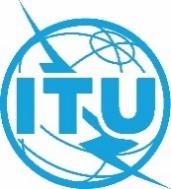 世界无线电通信大会（WRC-23）
2023年11月20日-12月15日，迪拜世界无线电通信大会（WRC-23）
2023年11月20日-12月15日，迪拜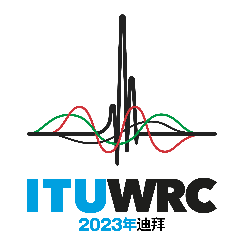 全体会议全体会议文件 44 (Add.10)-C文件 44 (Add.10)-C2023年10月13日2023年10月13日原文：英文原文：英文美洲国家电信委员会（CITEL）成员国美洲国家电信委员会（CITEL）成员国美洲国家电信委员会（CITEL）成员国美洲国家电信委员会（CITEL）成员国有关大会工作的提案有关大会工作的提案有关大会工作的提案有关大会工作的提案议项1.10议项1.10议项1.10议项1.10划分给以下业务划分给以下业务划分给以下业务1区2区3区15.4-15.43	无线电定位  5.511E  5.511F		航空无线电导航15.4-15.43	无线电定位  5.511E  5.511F		航空无线电导航15.4-15.43	无线电定位  5.511E  5.511F		航空无线电导航15.43-15.63	卫星固定（地对空）  5.511A		无线电定位  5.511E  5.511F		航空无线电导航		5.511C15.43-15.63	卫星固定（地对空）  5.511A		无线电定位  5.511E  5.511F		航空无线电导航		5.511C15.43-15.63	卫星固定（地对空）  5.511A		无线电定位  5.511E  5.511F		航空无线电导航		5.511C15.63-15.7	无线电定位  5.511E  5.511F		航空无线电导航15.63-15.7	无线电定位  5.511E  5.511F		航空无线电导航15.63-15.7	无线电定位  5.511E  5.511F		航空无线电导航划分给以下业务划分给以下业务划分给以下业务1区2区3区22-22.21	固定		移动（航空移动除外）		5.14922-22.21	固定		移动（航空移动除外）		5.14922-22.21	固定		移动（航空移动除外）		5.149